Pathway Home Referral Package: Facilitating a seamless transition from hospital to homeReferral Agency/ Program: ________________________________________________________Referring Worker’s Name: _________________________________________________________Contact Phone: ___________________________________   E-mail: ___________________________________________________Other Case Manager _____________________________   Contact Info: _________________________________________Completed Referral Package [Pathway Home referral forms, current psychosocial assessment & current psychiatric evaluation] should be e-mailed to PathwayHomeInfo@cbcare.org or faxed to (877) 418-5421.CONSENT TO RELEASE INFORMATIONI authorize ______________________(referring provider) to disclose the completed Pathway Home Referral Application and all related supporting documents (Application), including confidential medical and mental health information, to Coordinated Behavioral Care (CBC), 123 William Street, New York, NY 10038, for the purposes of CBC conducting a clinical assessment and coordinating health care and related services, including community support services and housing placement assistance, for a period of one hundred and twenty (120) days.  As part of this referral process, I understand that CBC will separately obtain my authorization and consent as part of the initial assessment and intake process before providing or coordinating the provision of any additional health care services.  I understand that I may revoke my consent to disclose the completed Application at any time.  My revocation must be in writing.  I am aware that my revocation will not be effective if CBC has already received the Application because of my earlier authorization and consent; however, I can instruct CBC to take no further action following its receipt of the Application. I understand that I do not have to sign this authorization and that my refusal to sign will not affect my abilities to obtain treatment nor will it affect my eligibility for benefits.Section A:  Client InformationConsumer’s Name: ____________________________________DOB: ____________________________________                            Sex:  Male     Female 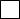 Medicaid #: ____________________________________    SS #: ____________________________________    Benefits: SSI     SSD      Veteran Benefits     Public assistance cash program   SNAP (food stamps)       None   Other: ____________________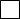 Primary Language: ____________________________________Secondary Language (if applicable): ____________________________________English Proficiency: Does not speak English    Poor      Fair      Good      ExcellentMarital Status:  Single, never married       Currently Married      Divorced/Separated      Widowed Cohabiting with significant other or domestic partner     Unknown     Other: ____________________Applicant’s race/ ethnicity:   White, European American      Black, African American      American Indian or Alaskan Native Asian Indian      Chinese      Filipino      Vietnamese      Other Asian      Native Hawaiian                        Guamonion/Chamorro       Samoan      Japanese      Latino/Latina      Korean      Unknown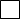  Other Pacific Islander     Other (specify): ____________________Section B: Friend & Family ContactsFamily/ Friend/ Emergency Contact(s):Section C: HousingPlease document housing history over the past two years:Detail any obstacles the applicant reports in regards to retaining housing:________________________________________________________________________________________________________________________________________________________________________________________________________________________________________________________________________________________________________________________________________________________________________________________________________________________________________________________________________Please detail housing plan upon discharge including the specific program and/or address the client will be discharged to:________________________________________________________________________________________________________________________________________________________________________________________________________________________________________________________________________________________________________________________________________________________________________________________________________________________________________________________________________Section D: Community SupportsPlease list all known community supports current and past that the applicant has been linked with:Primary Care Physician:   Current     Past     NeverOutpatient Mental Health Clinic:   Current     Past     NeverHealth Home:   Current     Past     NeverPROS:   Current     Past     NeverACT Team:   Current     Past     NeverAOT:   Current     Past     NeverSubstance Abuse Treatment Provider:   Current     Past     NeverHome Care Services:  Current     Past     NeverOther Community Services:   Current     Past     NeverCurrent Plan for follow-up psychiatric care (please check all that apply): Return to previous providers and/or program (listed above)Referral to Outpatient Mental Health ClinicReferral to PROSReferral to MICA/Dual Diagnosis ProgramReferral to ACT teamOther (please describe): ___________________________________________________________________________Section E: Health History:Please list all Mental Health Diagnoses: ________________________________________________________________________________________________________________________Current Psychotropic Medications:          List all Medical Disorders:________________________________________________________________________________________________________________________Current Medications for Physical Illness:Level of support required for compliance with medication regimen:  None     Reminders      Supervision      Dispensing      Not applicable     UnknownSection F: Utilization:Please list all psychiatric hospitalizations (including current) psychiatric emergency room visits and mobile crisis visits within the last two years. Current Criminal Justice Status: Applicant is not under Criminal Justice SupervisionCPL 330.20 order of conditions and order of releaseIn NYS Dept. of Correctional Services (State Prison)On bail, released on own recognizance (ROR) conditional discharge, or other alternative to incarcerationUnder probation supervisionReleased from jail or prison within the last 30 daysUnder arrest in jail, lockup or court detentionUnknown  Other (specify): _________________Section G: Well-Being:High Risk Behavior (Please use the scale below to indicate levels of behavior):0 = no known history1 = not at all in the past 6 months2 = one or more times in the past 6 months, but not in the past 3 months3 = one or more times in the past 3 months but not in the past month4 = one or more times in the past month but not in the past week5 = one or more times in the past weekU = unknownDoes applicant have current or history of substance abuse? If yes, complete the questions below.                                                                                                               Yes      NoSubstance Abuse (Please use the scale below to indicate levels of behavior):0 = no known history1 = not at all in the past 6 months2 = one or more times in the past 6 months, but not in the past 3 months3 = one or more times in the past 3 months but not in the past month4 = one or more times in the past month but not in the past week5 = one or more times in the past week6 = dailyU = unknownPlease comment below on any of the above sections.______________________________________________________________________________________________________________________________________________________________________________________________________________________________________________________________________________________________________________________________________________________Co-occurring Disabilities (Please check all that apply): NoneDrug or alcohol abuseCognitive disorderMental retardation or developmental disorderBlindnessImpaired ability to walk TobaccoWheelchair requiredHearing ImpairmentSpeech ImpairmentVisual ImpairmentDeaf BedriddenAmputeeIncontinenceOther (specify): __________________Applicant Name (please print)Applicant SignatureDateWitness Name (please print)Witness SignatureDateName:Address:Tel#: RelationshipDates:Address:Program Name: Reason for Leaving:Provider:Address:Telephone:Provider:Address:Telephone:Provider:Address:Telephone:Provider:Address:Telephone:Provider:Address:Telephone:Provider:Address:Telephone:Provider:Address:Telephone:Provider:Address:Telephone:Provider:Address:Telephone:Provider:Address:Telephone:Name:Dosage:Schedule:Name:Dosage:Schedule:Hospital/ER/Mobile Crisis:Admission Date:Discharge Date(if currently hospitalized, expected discharge date): Source of Data:High Risk Behavior (Please check one.):012345Ua. How often did applicant do physical harm to self?b. How often did applicant attempt suicide?c. How frequently did applicant physically abuse another?d. How frequently did applicant assault another?e. How frequently was applicant a victim of sexual abuse?f. How frequently was applicant a victim of physical abuse?g. How frequently did applicant engage in arson?High Risk Behavior:012345Uh. How frequently did applicant engage in accidental fire-setting?i. How often did applicant exhibit the following symptoms?    i  (a)  Homicidal attempts    i  (b) Delusions    i  (c)  Hallucinations    i  (d)  Disruptive behavior    i  (e)  Severe Thought Disorder    i  (f) Other (specify): ___________________________________________Substance Abuse (Please check one.):0123456Ua. Alcoholb. Cocainec. Amphetaminesd. Cracke. PCPSubstance Abuse:0123456Uf. Inhalantsg. Heroin/Opiatesh. Marijuana/Cannabisi. Hallucinogensj. Sedatives/hypnotics/anxiolyticsk. Other prescription drug abusel.  Tobaccom.  Other (specify):____________